Положение о Управляющем совете МБОУ Лицей №185Общие положенияВ целях содействия осуществлению самоуправленческих начал, развитию инициативы коллектива, реализации прав автономии образовательного учреждения в решении вопросов, способствующих организации образовательного процесса и финансово-хозяйственной деятельности, расширению коллегиальных, демократических форм управления и воплощению в жизнь государственно-общественных принципов управления, создается орган самоуправления – Управляющий совет. Управляющий совет работает в соответствии с действующим законодательством и подзаконными актами: - Конституцией Российской Федерации; - Конвенцией ООН о правах ребенка; - Законом Российской Федерации "Об образовании"; - указами и распоряжениями Президента Российской Федерации, Правительства Российской Федерации; - типовым положением об образовательном учреждении; - нормативными правовыми актами Министерства образования Российской Федерации; - уставом образовательного учреждения и настоящим Положением. Управляющий совет является представительным органом самоуправления всех участников образовательного процесса.Порядок формирования Управляющего совета  и его структураУправляющий совет формируется один раз в два года. Управляющий совет состоит из представителей всех участников образовательного процесса:- обучающихся третьей ступени  общего (среднего) образования;- родителей (законных представителей) обучающихся всех ступеней общего (среднего) образования;-  работников Учреждения.Представители с правом решающего голоса избираются в Управляющий совет открытым голосованием на собрании обучающихся третьей ступени Учреждения, родительском собрании, педагогическом  Совете Учреждения по равной квоте 5 от каждой из перечисленных категорий.В состав Управляющего совета могут входить директор Учреждения и представитель учредителя.Управляющий совет считается сформированным и приступает к деятельности с момента получения полномочий двумя третями членами от общей их численности, представляющих всех участников образовательного процесса.Членом Управляющего совета можно быть не более трех сроков подряд. При очередном формировании его состав обновляется не менее чем на 1/3 членов.Структура Управляющего совета включает в себя председателя, секретаря и произвольное число комиссий по направлениям, самостоятельно определяемым Управляющим советом и являющимся актуальными для развития Учреждения. Из числа членов Управляющего совета избирается заместитель председателя, который является членом одной из комиссий.Каждая комиссия состоит не менее чем из 3 членов Управляющего совета. Один член Управляющего совета может быть членом только одной комиссии.Компетенции Управляющего совета относится- консолидация предложений  и запросов  участников образовательного процесса в разработке и реализации общеобразовательных и иных программ в Учреждении;- определение основных направлений развития Учреждения;- контроль соблюдения нормативно закрепленных требований к условиям образовательного процесса в Учреждении; - рассмотрение вопросов повышения эффективности финансово-экономической деятельности Учреждения;- контроль целевого расходования финансовых средств Учреждения;- распределение стимулирующей части фонда оплаты труда работников Учреждения;- через активную работу с местными органами самоуправления, осуществляющими управление в сфере образования, содействие деятельности директора Учреждения по созданию в Учреждении оптимальных условий и форм организации образовательного процесса;- развитие сетевого взаимодействия Учреждения с другими образовательными учреждениями и учреждениями и организациями, осуществляющими образовательные функции в других отраслях;- участие в рассмотрении конфликтных ситуаций между участниками образовательного процесса в случаях, когда это необходимо;- принятие программы  развития Учреждения;- принятие  программы сохранения и развития здоровья обучающихся;- принятие программы развития воспитательной работы в Учреждении;- принятие (согласование) локальных актов Учреждения, отнесенных к компетенции Совета Учреждения;- согласование порядка работы Учреждения, продолжительность учебной недели и учебных занятий в соответствии с учебным планом и графиком работы Учреждения, включая периоды каникул и их длительность;-  принятие и рекомендация на утверждении директора Учреждения программы предоставления Учреждением дополнительных образовательных услуг;- обеспечение общественного участия в развитии системы управления качеством образования в Учреждении;-  обеспечение общественного участия в организации и проведении промежуточных и итоговых аттестациях обучающихся;- осуществление общественной экспертной оценки методик ведения образовательного процесса и образовательных технологий, применяемых в Учреждении;-  рассмотрение  предложений  и  рекомендации директору Учреждения по совершенствованию и развитию образовательного процесса; - определение  пути взаимодействия Учреждения с иными учреждениями и организациями в интересах обеспечения качества образования;- принятие  и рекомендация на утверждение директора Учреждения положения о порядке и условиях распределения стимулирующей части фонда оплаты труда работников Учреждения;- принятие решения и направление рекомендации директору Учреждения о заключении (расторжении) соглашений с общественными детскими и молодежными организациями (объединениями) об их деятельности в Учреждении;- принятие решения о введении (отмене) единой формы одежды для обучающихся в период занятий и рекомендация  его на утверждение директора Учреждения;- внесение на рассмотрение Общего собрания коллектива Учреждения предложения по внесению изменений и (или) дополнений в Устав Учреждения по всем вопросам его деятельности;- обеспечение гарантии автономности деятельности Учреждения и управления им на принципах единоначалия и самоуправления;- представление в государственных и муниципальных органах, осуществляющих управление в сфере образования, в производственных, коммерческих, общественных и иных организациях интересы Учреждения, а также интересы обучающихся, обеспечивая социальную правовую защиту обучающихся.Управляющий совет может вносить директору Учреждения предложения в части:- материально-технического обеспечения и оснащения образовательного процесса, оборудования кабинетов учебной мебелью, обустройства интерьеров кабинетов, рекреаций и помещений Учреждения;- создания в Учреждении необходимых условий для организации питания и медицинского обслуживания обучающихся.Управляющий совет участвует в подготовке, принимает и направляет на утверждение директора  Учреждения ежегодный публичный доклад Учреждения.Организация деятельности Управляющего советаУправляющий совет собирается на свои заседания по мере необходимости, но не реже одного раза в учебную четверть и по итогам учебного года. Формы проведения заседаний Управляющего совета определяются председателем Управляющего совета в соответствии с вопросами, которые выносятся на его рассмотрение.Первое заседание Управляющего совета после его формирования назначается директором Учреждения не позднее чем через месяц после его формирования. Управляющий совет избирает председателя из числа своих членов. Председатель не может быть избран из числа административных работников Учреждения и обучающихся. Председателем Управляющего совета не может быть представитель учредителя. Секретарь Управляющего совета избирается из его членов и ведет всю документацию.Заседания Управляющего совета проводятся по инициативе председателя, а в его отсутствие – заместителя председателя, администрации Учреждения или представителя учредителя. Инициировать созыв внеочередного заседания Управляющего совета может группа его членов числом не менее 1/3 состава.Планирование работы Управляющего совета осуществляется в порядке, определенном регламентом Управляющего совета. Регламент Управляющего совета принимается не позднее, чем на втором его заседании.В период между заседаниями Управляющего совета действуют постоянные и временные комиссии Управляющего совета. Управляющий совет самостоятельно определяет структуру комиссий, количество их членов, утверждает задачи, функции, персональный состав и регламент работы комиссий. Председатель комиссии утверждается Управляющим советом  из числа членов комиссии. Комиссия может привлекать к своей работе заинтересованных лиц.Заседание Управляющего совета правомочно, если на нем присутствует не менее половины от числа его членов. Заседание Управляющего совета ведет председатель, а в его отсутствие – заместитель председателя.Решения Управляющего совета принимаются открытым голосованием простым большинством голосов от числа присутствующих на заседании членов Управляющего совета и оформляются протоколом, который подписывается председателем и секретарем. РАССМОТРЕНО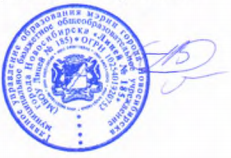 на педагогическом Советепротокол  № 1от 22.10.2014    УТВЕРЖДАЮ:Директор МБОУ  Лицей № 185____________И.В. Онищенкоприказ от 24.10.2014№ 299/1